LỊCH CÔNG TÁC TUẦN(Tuần từ ngày 05/6/2023 đến 11/6/2023)TRƯỜNG ĐẠI HỌC ĐỒNG NAIKHOA SP TIỂU HỌC – MẦM NONCỘNG HÒA XÃ HỘI CHỦ NGHĨA VIỆT NAMĐộc lập-Tự do-Hạnh phúcNgàythángNội dung công tácĐịa điểmThành phầnThứ 205/6Làm việc bình thườngThứ 306/69H HỌP CHI BỘ10H HỌP KHOAPHÒNG HỌP B (CS3)ĐẢNG VIÊN CHI BỘ GD3;TẬP THỂ KHOA SP THMNThứ 407/6Làm việc bình thườngThứ 508/6Làm việc bình thườngThứ 609/6Làm việc bình thườngThứ 710/6Chủ nhật11/6Đồng Nai, ngày 02 tháng 06 năm 2023Phó Trưởng Khoa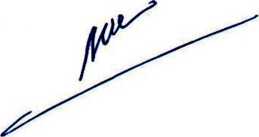 Bùi Nguyên Trâm Ngọc